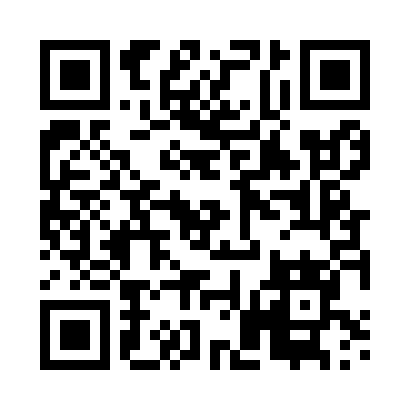 Prayer times for Jastrowie, PolandWed 1 May 2024 - Fri 31 May 2024High Latitude Method: Angle Based RulePrayer Calculation Method: Muslim World LeagueAsar Calculation Method: HanafiPrayer times provided by https://www.salahtimes.comDateDayFajrSunriseDhuhrAsrMaghribIsha1Wed2:375:1812:505:598:2310:542Thu2:365:1612:506:008:2510:553Fri2:355:1412:506:018:2710:564Sat2:355:1212:496:028:2810:575Sun2:345:1012:496:038:3010:576Mon2:335:0812:496:058:3210:587Tue2:325:0612:496:068:3410:598Wed2:315:0412:496:078:3510:599Thu2:315:0212:496:088:3711:0010Fri2:305:0012:496:098:3911:0111Sat2:294:5912:496:108:4011:0212Sun2:284:5712:496:118:4211:0213Mon2:284:5512:496:128:4411:0314Tue2:274:5412:496:138:4511:0415Wed2:264:5212:496:148:4711:0416Thu2:264:5012:496:148:4911:0517Fri2:254:4912:496:158:5011:0618Sat2:254:4712:496:168:5211:0719Sun2:244:4612:496:178:5311:0720Mon2:244:4412:496:188:5511:0821Tue2:234:4312:496:198:5711:0922Wed2:234:4212:496:208:5811:0923Thu2:224:4012:506:218:5911:1024Fri2:224:3912:506:229:0111:1125Sat2:214:3812:506:229:0211:1126Sun2:214:3712:506:239:0411:1227Mon2:204:3512:506:249:0511:1328Tue2:204:3412:506:259:0611:1329Wed2:204:3312:506:269:0811:1430Thu2:194:3212:506:269:0911:1531Fri2:194:3112:516:279:1011:15